        L    : Les sentiments, les sensations, les jugements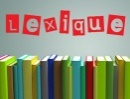 Voici quelques mots autour de 5 sentiments : JOIE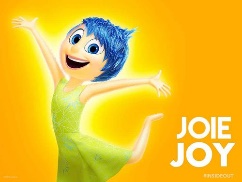 TRISTESSE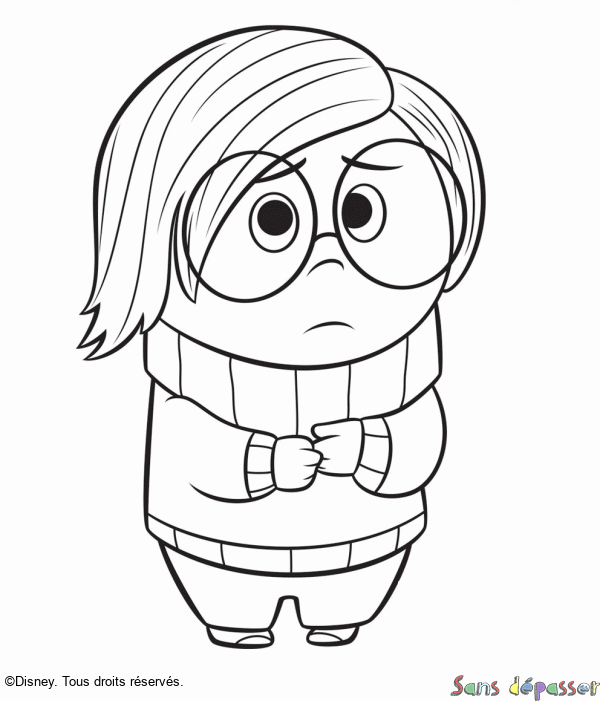 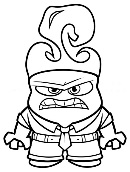 COLèRE/HAINE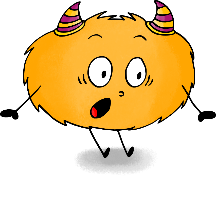 SURPRISE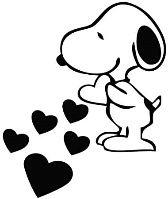 AMOUR/AMITIEEnjouéEpanouiBonheurReconnaissanceCourageSatisfactionEmerveilléContentEmouvantCompatissantAbattuLâchetéPaniquerDétresseDésespoirBouleverséRegretRemordsAbandonPeurSolitudePeineMalheureuxRancuneIndignationHaineIgnorerMépriserStupéfaitAbasourdiEtonnementAffectionAdmirationPassionConfianceFiertéTendresseDétenteBien-¨être